Namiķa iela 2B, Grobiņa, Dienvidkurzemes novads, LV-3430, reģistrācijas Nr. 40900038082,tālr. 63491140, e-pasts sports@dkn.lvNolikumsDienvidkurzemes kauss novusā 2022Sacensību mērķis:Noskaidrot labākos spēlētājus Dienvidkurzemes kausa turnīrā.Popularizēt novusa sportu Dienvidkurzemē .Veicināt ciešākas sportistu saiknes Dienvidkurzemes novadā.Celt spēlētāju meistarības līmeni.Organizatori:Sacensības organizē -  Sporta Klubs “Durbe” sadarbībā ar Dienvidkurzemes novada Sporta pārvaldi un Aizputes sporta nodaļu Sacensību galvenais tiesnesis – Arturs Kuzmins .Galvenā tiesneša vietnieks – Guntis Bucenieks.      3. Sacensību norises laiks un vieta:          2022. gada 4.jūnijs, Ziedu ielā 7. vai Saules ielā 9. atkarībā no spēlētāju skaita. Sacensību sākums plkst. 10.oo Reģistrēšanās līdz plkst. 9.40    4. Sacensību dalībnieki un sacensību kārtība: Dalības maksa 5€4.1.    Sacensībās var piedalīties novusa spēles cienītāji.4.2.    Dalībnieku skaits nav ierobežots  Atļauts piedalīties gan kungiem, gan dāmām.4.3.    Katram spēlētājam jābūt nodrošinātam ar savu novusa inventāru ( novusa kija un ripa ar LNF marķējumu)            4.4     Līdz 16 dalībniekiem sacensības notiek pēc riņķa sistēmas             4.5.   Ja  vairāk par 16 dalībnieki, tad izspēle pēc Šveices sistēmas13 kārtās.            4.6.   Jaunieši vecumā līdz 18 gadiem izspēlēs savā starpā un tiks   vērtēti atsevišķi.            4.7.    Sacensību sistēmu un grupas tiesnešu kolēģija var mainīt atkarībā no pieteikto dalībnieku skaita.    5.Uzvarētāju noteikšana:        5.1.  Gan pēc riņķa sistēmas, gan pēc Šveices sistēmas uzvara tiek vērtēta  ar 2, neizšķirts ar 1, zaudējums ar 0. Sacensības notiek 6 setos.       5.2.  Ja diviem dalībniekiem, kuri izcīnījuši visvairāk punktu, šis  punktu skaits ir vienāds,  tad čempiona noteikšanai notiek pārspēle 7 setos. Pārējās vietas nosaka sekojoši:	Pēc riņķa sistēmas:Pēc savstarpējo spēļu punktu attiecības,Pēc savstarpējo setu attiecības,Pēc kopējo setu attiecības, Pēc Bergera koeficientaJa viss iepriekš minētais sakrīt, tad pārspēle 7 setos (līdz uzvarai).	Pēc Šveices sistēmas:Pēc Buholca koeficienta,Pēc nepilnā buholca koeficienta,Pēc lielākā uzvaru skaita pēdējā kārtā, pēdējās divās utt.Pēc Bergera koeficienta     6. Apbalvošana:  Pirmo 3 vietu ieguvēji tiek apbalvoti ar kausu vai medaļu un diplomu. Apbalvošana notiek pa grupām. .    7. Pieteikumi:  Pieteikumus iesniegt līdz 29.maijam  Guntim Buceniekam pa telefonu : 29604915, vai e-pastu -  guntisbucenieks@inbox.lvDienvidkurzemes novada Sporta pārvaldesvadītājs:                                                                                     A. Ādiņš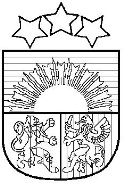 Dienvidkurzemes novada Sporta pārvalde